MAKLUMAT DAN DOKUMEN PEGAWAI / KAKITANGAN YANG DISOKONG ADALAH DENGAN INI DISAHKAN BETUL, TERATUR DAN LENGKAP DIKEMASKINI [ / ]MAKLUMAT DAN DOKUMEN PEGAWAI / KAKITANGAN YANG DISOKONG ADALAH DENGAN INI DISAHKAN BETUL, TERATUR DAN LENGKAP DIKEMASKINI [ / ]MAKLUMAT DAN DOKUMEN PEGAWAI / KAKITANGAN YANG DISOKONG ADALAH DENGAN INI DISAHKAN BETUL, TERATUR DAN LENGKAP DIKEMASKINI [ / ]MAKLUMAT DAN DOKUMEN PEGAWAI / KAKITANGAN YANG DISOKONG ADALAH DENGAN INI DISAHKAN BETUL, TERATUR DAN LENGKAP DIKEMASKINI [ / ]MAKLUMAT DAN DOKUMEN PEGAWAI / KAKITANGAN YANG DISOKONG ADALAH DENGAN INI DISAHKAN BETUL, TERATUR DAN LENGKAP DIKEMASKINI [ / ]MAKLUMAT DAN DOKUMEN PEGAWAI / KAKITANGAN YANG DISOKONG ADALAH DENGAN INI DISAHKAN BETUL, TERATUR DAN LENGKAP DIKEMASKINI [ / ]MAKLUMAT DAN DOKUMEN PEGAWAI / KAKITANGAN YANG DISOKONG ADALAH DENGAN INI DISAHKAN BETUL, TERATUR DAN LENGKAP DIKEMASKINI [ / ]MAKLUMAT DAN DOKUMEN PEGAWAI / KAKITANGAN YANG DISOKONG ADALAH DENGAN INI DISAHKAN BETUL, TERATUR DAN LENGKAP DIKEMASKINI [ / ]MAKLUMAT DAN DOKUMEN PEGAWAI / KAKITANGAN YANG DISOKONG ADALAH DENGAN INI DISAHKAN BETUL, TERATUR DAN LENGKAP DIKEMASKINI [ / ]MAKLUMAT DAN DOKUMEN PEGAWAI / KAKITANGAN YANG DISOKONG ADALAH DENGAN INI DISAHKAN BETUL, TERATUR DAN LENGKAP DIKEMASKINI [ / ]MAKLUMAT DAN DOKUMEN PEGAWAI / KAKITANGAN YANG DISOKONG ADALAH DENGAN INI DISAHKAN BETUL, TERATUR DAN LENGKAP DIKEMASKINI [ / ]Nama Nama :No. KPPNo. KPP:Jabatan / KementerianJabatan / Kementerian:1)Sijil Sekatan Kecekapan yang telah disahkan oleh Jurukira Agung.Sijil Sekatan Kecekapan yang telah disahkan oleh Jurukira Agung.Sijil Sekatan Kecekapan yang telah disahkan oleh Jurukira Agung.Sijil Sekatan Kecekapan yang telah disahkan oleh Jurukira Agung.Sijil Sekatan Kecekapan yang telah disahkan oleh Jurukira Agung.Sijil Sekatan Kecekapan yang telah disahkan oleh Jurukira Agung.Sijil Sekatan Kecekapan yang telah disahkan oleh Jurukira Agung.Sijil Sekatan Kecekapan yang telah disahkan oleh Jurukira Agung.2)Salinan ‘hardcopy’ Rekod Perkhidmatan (RS) yang lengkap, kemaskini dan disahkan.Salinan ‘hardcopy’ Rekod Perkhidmatan (RS) yang lengkap, kemaskini dan disahkan.Salinan ‘hardcopy’ Rekod Perkhidmatan (RS) yang lengkap, kemaskini dan disahkan.Salinan ‘hardcopy’ Rekod Perkhidmatan (RS) yang lengkap, kemaskini dan disahkan.Salinan ‘hardcopy’ Rekod Perkhidmatan (RS) yang lengkap, kemaskini dan disahkan.Salinan ‘hardcopy’ Rekod Perkhidmatan (RS) yang lengkap, kemaskini dan disahkan.Salinan ‘hardcopy’ Rekod Perkhidmatan (RS) yang lengkap, kemaskini dan disahkan.Salinan ‘hardcopy’ Rekod Perkhidmatan (RS) yang lengkap, kemaskini dan disahkan.3)Salinan ‘hardcopy’ Penyata Cuti (PC) yang lengkap, kemaskini dan disahkan.Salinan ‘hardcopy’ Penyata Cuti (PC) yang lengkap, kemaskini dan disahkan.Salinan ‘hardcopy’ Penyata Cuti (PC) yang lengkap, kemaskini dan disahkan.Salinan ‘hardcopy’ Penyata Cuti (PC) yang lengkap, kemaskini dan disahkan.Salinan ‘hardcopy’ Penyata Cuti (PC) yang lengkap, kemaskini dan disahkan.Salinan ‘hardcopy’ Penyata Cuti (PC) yang lengkap, kemaskini dan disahkan.Salinan ‘hardcopy’ Penyata Cuti (PC) yang lengkap, kemaskini dan disahkan.Salinan ‘hardcopy’ Penyata Cuti (PC) yang lengkap, kemaskini dan disahkan.4)Salinan Laporan Penilaian Prestasi satu (1) tahun kebelakangan sekurang-kurangnya ditahap ‘Memerlukan Pembaikan’:-Salinan Laporan Penilaian Prestasi satu (1) tahun kebelakangan sekurang-kurangnya ditahap ‘Memerlukan Pembaikan’:-Salinan Laporan Penilaian Prestasi satu (1) tahun kebelakangan sekurang-kurangnya ditahap ‘Memerlukan Pembaikan’:-Salinan Laporan Penilaian Prestasi satu (1) tahun kebelakangan sekurang-kurangnya ditahap ‘Memerlukan Pembaikan’:-Salinan Laporan Penilaian Prestasi satu (1) tahun kebelakangan sekurang-kurangnya ditahap ‘Memerlukan Pembaikan’:-Salinan Laporan Penilaian Prestasi satu (1) tahun kebelakangan sekurang-kurangnya ditahap ‘Memerlukan Pembaikan’:-Salinan Laporan Penilaian Prestasi satu (1) tahun kebelakangan sekurang-kurangnya ditahap ‘Memerlukan Pembaikan’:-Salinan Laporan Penilaian Prestasi satu (1) tahun kebelakangan sekurang-kurangnya ditahap ‘Memerlukan Pembaikan’:-TAHUN (Grade)TAHUN (Grade)5)Salinan Sijil Kelulusan selepas mengikuti kursus / menjalani Skim Latihan Dalam Perkhidmatan (LDP) Penuh, Skim Cuti Belajar atau Skim Cuti Tidak Bergaji (jika berkenaan).Skim Luar / Dalam Negeri, Tempoh Pengajian & Tarikh Sijil Kelulusan diperolehi : -Salinan Sijil Kelulusan selepas mengikuti kursus / menjalani Skim Latihan Dalam Perkhidmatan (LDP) Penuh, Skim Cuti Belajar atau Skim Cuti Tidak Bergaji (jika berkenaan).Skim Luar / Dalam Negeri, Tempoh Pengajian & Tarikh Sijil Kelulusan diperolehi : -Salinan Sijil Kelulusan selepas mengikuti kursus / menjalani Skim Latihan Dalam Perkhidmatan (LDP) Penuh, Skim Cuti Belajar atau Skim Cuti Tidak Bergaji (jika berkenaan).Skim Luar / Dalam Negeri, Tempoh Pengajian & Tarikh Sijil Kelulusan diperolehi : -Salinan Sijil Kelulusan selepas mengikuti kursus / menjalani Skim Latihan Dalam Perkhidmatan (LDP) Penuh, Skim Cuti Belajar atau Skim Cuti Tidak Bergaji (jika berkenaan).Skim Luar / Dalam Negeri, Tempoh Pengajian & Tarikh Sijil Kelulusan diperolehi : -Salinan Sijil Kelulusan selepas mengikuti kursus / menjalani Skim Latihan Dalam Perkhidmatan (LDP) Penuh, Skim Cuti Belajar atau Skim Cuti Tidak Bergaji (jika berkenaan).Skim Luar / Dalam Negeri, Tempoh Pengajian & Tarikh Sijil Kelulusan diperolehi : -Salinan Sijil Kelulusan selepas mengikuti kursus / menjalani Skim Latihan Dalam Perkhidmatan (LDP) Penuh, Skim Cuti Belajar atau Skim Cuti Tidak Bergaji (jika berkenaan).Skim Luar / Dalam Negeri, Tempoh Pengajian & Tarikh Sijil Kelulusan diperolehi : -Salinan Sijil Kelulusan selepas mengikuti kursus / menjalani Skim Latihan Dalam Perkhidmatan (LDP) Penuh, Skim Cuti Belajar atau Skim Cuti Tidak Bergaji (jika berkenaan).Skim Luar / Dalam Negeri, Tempoh Pengajian & Tarikh Sijil Kelulusan diperolehi : -Salinan Sijil Kelulusan selepas mengikuti kursus / menjalani Skim Latihan Dalam Perkhidmatan (LDP) Penuh, Skim Cuti Belajar atau Skim Cuti Tidak Bergaji (jika berkenaan).Skim Luar / Dalam Negeri, Tempoh Pengajian & Tarikh Sijil Kelulusan diperolehi : -6)Tarikh melapor diri bertugas semula setelah diambil Tindakan Tatatertib (jika berkenaan).Tarikh melapor diri bertugas semula setelah diambil Tindakan Tatatertib (jika berkenaan).Tarikh melapor diri bertugas semula setelah diambil Tindakan Tatatertib (jika berkenaan).Tarikh melapor diri bertugas semula setelah diambil Tindakan Tatatertib (jika berkenaan).Tarikh melapor diri bertugas semula setelah diambil Tindakan Tatatertib (jika berkenaan).Tarikh melapor diri bertugas semula setelah diambil Tindakan Tatatertib (jika berkenaan).Tarikh melapor diri bertugas semula setelah diambil Tindakan Tatatertib (jika berkenaan).Tarikh melapor diri bertugas semula setelah diambil Tindakan Tatatertib (jika berkenaan).Tarikh melapor diri bertugas semula setelah diambil Tindakan Tatatertib (jika berkenaan).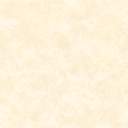 